                                                                                                            --                                                                                                                                                                                                                                                                                                                                                                                                 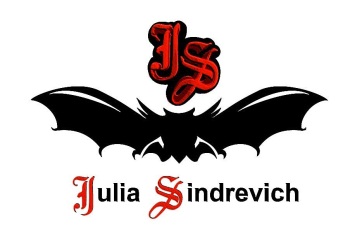 тел. (916) 544-44-44, e-mail: Juliasindrevich@yandex.ru    www.juliasindrevich.ruПрайс-лист МИТЕНКИ, ГЕТРЫУсл.обозначения:Возможно изготовление на заказ (сроки зависят от модели). TT-storeИмеется в наличии.Продано.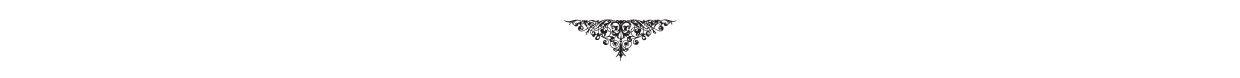 артикулнаименование товарацена, рубМитенки_джинс_женМитенки вязаные женские, цвет джинс/черный (лицо – 2джинс меринос, изнанка – 1черная Нежность), 3 нити, длина 30 см, Ок=17, Ол=22см, 66мериносовая полушерсть, 16хлопок, 18вискоза.1500Митенки_джинс_мужМитенки вязаные мужские, цвет джинс/черный (лицо – 2джинс меринос, изнанка – 1черная Нежность), 3 нити, длина 33 см, Ок=22см, Ол=26см, 66мериносовая полушерсть, 16хлопок, 18вискоза.1500Гетры_джинсГетры вязаные, цвет джинс/черный (лицо – 1джинс меринос, изнанка – 2черный Лилия), 3 нити, длина 33см, Оверха=27, Ониза=23, 33мериносовая полушерсть, 67мерсиризованный хлопок.1500Митенки_тсин_женМитенки вязаные женские, цвет темно-синий/черный (лицо – темно-синяя шерсть с пухом, изнанка – 1черная Нежность), длина 30 см, Ок=17, Ол=22см, 27шерсть, 7овечий пух, 32микрофибра, 16хлопок, 18вискоза.1500Митенки_тсин_мужМитенки вязаные мужские, цвет темно-синий/черный (лицо – темно-синяя шерсть с пухом, изнанка – 1черная Нежность), длина 33 см, Ок=22, Ол=26см, 27шерсть, 7овечий пух, 32микрофибра, 16хлопок, 18вискоза.1500Митенки_сер_женМитенки вязаные женские, цвет серый/серебро (лицо – 1серый меринос, изнанка – 2серебро Нежность), 3 нити, длина 30 см, Ок=17, Ол=22см, 34мериносовая полушерсть, 32хлопок, 34вискоза.1500Митенки_сер_мужМитенки вязаные мужские, цвет серый/серебро (лицо – 1серый меринос, изнанка – 2серебро Нежность), 3 нити, длина 33 см, Ок=22см, Ол=26см, 34мериносовая полушерсть, 32хлопок, 34вискоза.1500Гетры_серыйГетры вязаные, цвет серый/серебро (лицо – 1серый меринос, изнанка – 2серебро Нежность), 3 нити, длина 33см, Оверха=27, Ониза=23, 33мериносовая полушерсть, 16хлопок, 17вискоза, 34мерсиризованный хлопок.1500х2Митенки_мыш_женМитенки вязаные женские, цвет мышиный/черный (лицо – 1мышиный меринос, изнанка – 1черная Нежность+1черная Лилия), 3 нити, длина 30 см, Ок=17, Ол=22см, 33мериносовая полушерсть, 16хлопок, 17вискоза, 33мерсиризованный хлопок.1500Митенки_мыш_мужМитенки вязаные мужские, цвет мышиный/черный (лицо – 1мышиный меринос, изнанка – 1черная Нежность, 1черный Лилия), 3 нити, длина 33 см, Ок=22см, Ол=26см, 33мериносовая полушерсть, 16хлопок, 17вискоза, 34мерсиризованный хлопок.1500Гетры_мыш_чернГетры вязаные, цвет мышиный/черный (лицо – 1мышиный меринос, изнанка – 2черный Лилия), 3 нити, длина 33см, Оверха=27, Ониза=23, 33мериносовая полушерсть, 67мерсиризованный хлопок.1500Гетры_мыш_србрГетры вязаные, цвет мышиный/серебро (лицо – 1мышиный меринос, изнанка – 2серебро Нежность), 3 нити, длина 33см, Оверха=27, Ониза=23, 33мериносовая полушерсть, 16хлопок, 17вискоза, 34мерсиризованный хлопок.1500Митенки_махагон_женМитенки вязаные женские, цвет махагон/черный (лицо – 1махагон меринос, изнанка – 1черная Нежность, 1черная Лилия), 3 нити, длина 30 см, Ок=17, Ол=22см, 33мериносовая полушерсть, 16хлопок, 17вискоза, 34мерсиризованный хлопок.1500Митенки_махагон_мужМитенки вязаные мужские, цвет махагон/черный (лицо – 1махагон меринос, изнанка – 1черная Нежность, 1черная Лилия), 3 нити, длина 33 см, Ок=22, Ол=26см, 33мериносовая полушерсть, 16хлопок, 17вискоза, 34мерсиризованный хлопок.1500Гетры_махагонГетры вязаные, цвет махагон/черный (лицо – 1махагон меринос, изнанка – 1черная Нежность, 1черная Лилия), 3 нити, длина 33см, Оверха=27, Ониза=23, 33мериносовая полушерсть, 16хлопок, 17вискоза, 34мерсиризованный хлопок.1500Митенки_астра_метанитМитенки вязаные женские, цвет астра метанит/астра (лицо – 1астра меринос с метанитом+1астра меринос, изнанка – 1астра Нежность), 3 нити, длина 30 см, Ок=17, Ол=22см, 33мериносовая полушерсть, 32акрил, 2метанит, 16хлопок, 17вискоза.1500Митенки_черносин_метанитМитенки вязаные женские, цвет черно-синий метанит/черный (лицо – 1черный меринос с метанитом+1черный меринос, изнанка – 1черный Лилия), 3 нити, длина 30 см, Ок=17, Ол=22см, 33мериносовая полушерсть, 32акрил, 2метанит, 33мерсеризованный хлопок.1500Митенки_чернозел_метанитМитенки вязаные женские, цвет черно-зеленый метанит/черный (лицо – 1черно-зеленый меринос с метанитом+1черный меринос, изнанка – 1черный Нежность), 3 нити, длина 30 см, Ок=17, Ол=22см, 33мериносовая полушерсть, 32акрил, 2метанит, 16хлопок, 17вискоза.1500Митенки_черн_метанитМитенки вязаные женские, цвет черный метанит/черный (лицо – 1черный меринос с метанитом, изнанка – 2черный Нежность), 3 нити, длина 30 см, Ок=17, Ол=22см, 16мериносовая полушерсть, 16акрил, 2метанит, 32хлопок, 34вискоза.1500Гетры_чернГетры вязаные женские, цвет черный/черный (лицо – 2черный меринос, изнанка – 1черный Нежность, 3 нити, длина 33см, Оверха=27, Ониза=23, 66мериносовая полушерсть, 18вискоза, 16хлопок.1500Митенки_черн_женМитенки вязаные женские, цвет черный (лицо – 2черный меринос, изнанка – 1черная Нежность), 3 нити, длина 30 см, Ок=17, Ол=22см, 67мериносовая шерсть, 16хлопок, 17вискоза.В наличии хлопково-вискозный состав.1500х2Митенки_черн_мужМитенки вязаные мужские, цвет черный/черный (лицо – 2черный меринос, изнанка – 1черная Нежность), 3 нити, длина 30 см, Ок=17, Ол=22см, 67мериносовая шерсть, 16хлопок, 17вискоза.1500